Deliverable 4: Photo Report About the Events Including a Brief Summary and List of ParticipantsConsultation Meetings in three different regions- 			5-20 September 2020Update Meeting with responsible national institutions-		1 October 2020Consultation Workshop- Organized virtually-			21 October 2020 Webinar organized by Mediterranean Model Forest Network-	19 November 2020“Light in Weight, Heavy in Value”7 December 2020-Background and Brief SummaryA Letter of Agreement (LoA) was signed between Food and Agriculture Organization of the United Nations (FAO) and the Chamber of Forest Engineers of Turkey (OMO/CFE) for "Provision of Technical Guidelines on sustainable management of NWFPs and the Status Reports on specific selected products” on 20 December 2019.  In line with this LoA signed, OMO/CFE prepared the following deliverables:1.	D1-NWFP Assessment Report2.	D2-NWFP Policy Report3.	D3-Detailed Analyses of Selected NWFPs (Chestnut, Pine Honey, Resin, Truffle and Bay Leaf)The LoA indicates to conduct consultation meetings, update meeting and consultation workshop on the findings with relevant stakeholders (local, national and private) to enhance their inputs and prepare “Deliverable 4: Photo report about the event including a brief summary and list of participants” In accordance with this purpose, three events organized by CFE/OMO as follows:a-Consultation Meetings in three different regions- 		5-20 September 2020b-Update Meeting with responsible national institutions- 	1 October 2020c-Consultation Workshop- Organized virtually			21 October 2020 The LoA also indicates to "consolidate the findings with other ongoing projects in the REU or Mediterranean Region". For this aim Mr. İsmail Belen participated as one of the panelists to "Webinar - The Model Forest of Mediterranean Network: community, product, management" organized by the Secretariat of Mediterranean Model Forest Network Deliverable 4 prepared to summarizes these events and findings.The importance of NWFPs was once again understood from these activities and face-to-face interviews with the relevant people. NWFPs have a very important role in many issues such as sustainable forest management, protection of biological diversity, development of rural employment and food security. However, the potential of the sector is not fully understood. There is a lack of standards in data compilation and reporting.The forestry organization is traditionally prone to wood-based forest product production. NWFPs production has to compete with sectors such as tourism, agriculture and mining. Recently, GDF's support to the sector and institutional structuring has been met with great satisfaction.There is a serious cooperation opportunity with Mediterranean countries on NWFPs. Committee on Mediterranean Forestry Questions-Silva Mediterranea of FAO and Mediterranean Model Forest Network could be good platforms to exchange experience. The “7th Mediterranean Forest Week” which is expected to be organized in Turkey by FAO in 2021 could be a good platform for regional cooperation on NWFPs.Consultation meetings in three different regions- 5-20 September 2020Several provinces and districts of Turkey have been visited and consultation meetings have been organized as shown at the following table.ResinResin production and harvesting activities in Istanbul, Izmit and Aydin provinces were examined on-site and producers / harvesterss were interviewed. Findings in the field are in line with the previous reports. Long interruption of resin production by the GDF weakened the sector. There was no problem in production activities caused by COVID-19. There is a shortage of workers who are expert on harvesting.  Picture 1. Resin production sites in İzmit and İstanbulTruffleTruffles are fairly new issue for Turkey. Currently, truffles that are found naturally in forests are offered to the markets. This situation threatens the continuity of supply. Truffle grafted saplings of various trees such as oak, hazelnut and chestnut started to be grown. However, these seedlings are very expensive. Truffle mushrooms are currently under the responsibility of the GDF. There is a need for legislation regulating the sector. http://www.gonder.org.tr/?p=9911 Picture 2 Truffle Saplings-Dog, AreaPine HoneyMost of the world's pine honey production is made in the Turkish pine forests in Muğla. http://www.gonder.org.tr/?p=9984 Therefore, pine honey is completely a forest product. This year there has been a serious increase in the demand for pine honey. There were no difficulties in production due to COVID-19.Picture 3. Pine honey sitesBay LeafThere is no problem in the sale and marketing of bay leaf. All products harvested can be exported. The biggest problem is the lack of "skilled workers". Quality of leaf directly affects prices. Thinning cuts are needed in natural bay areas. Oxidation begins when leaves / branches are broken during harvesting.Picture 4. Bay leaf harvestingChestnutThe biggest problem in chestnuts is disease. On the other hand, facilities are needed for the processing of chestnut fruits. Chestnut fruit is mainly produced in Aydın province. Chestnut forests in the Black Sea Region are mostly used for timber. However, beekeepers oppose cutting down chestnut trees.Interviewed personsFor this task, a total of 61 people were interviewed in 5 provinces in three different regions, including the Aegean, Marmara and Black Sea regions. The list of interviewees is given in the appendix.Update Meeting with responsible national institutions- 1 October 2020Following the interviews and examinations on the field, a one-day "update meeting" was held on October 1, 2020, with the participation of the representatives of the Ministry of Agriculture and Forestry, where the findings and field observations in the reports were shared.A total of 19 people attended this meeting. The meeting agenda and contact information of the participants are given in the attachment.Consultation Workshop- Organized virtually- 21 October 2020 As part of the LoA the "Consultation Workshop on the Final Findings with Respective Stakeholders" organized virtually upon prior approval by FAO at the date of 21 October 2020. In total there were 106 participants from different public institutions, NGOs, private sectors, villagers, mukhtars, harvesters, academic institutions. We had 31 materials for the workshop. Some of them are presentations, some of them are videos and voice records. The Agenda and Participants listed in Annexes. 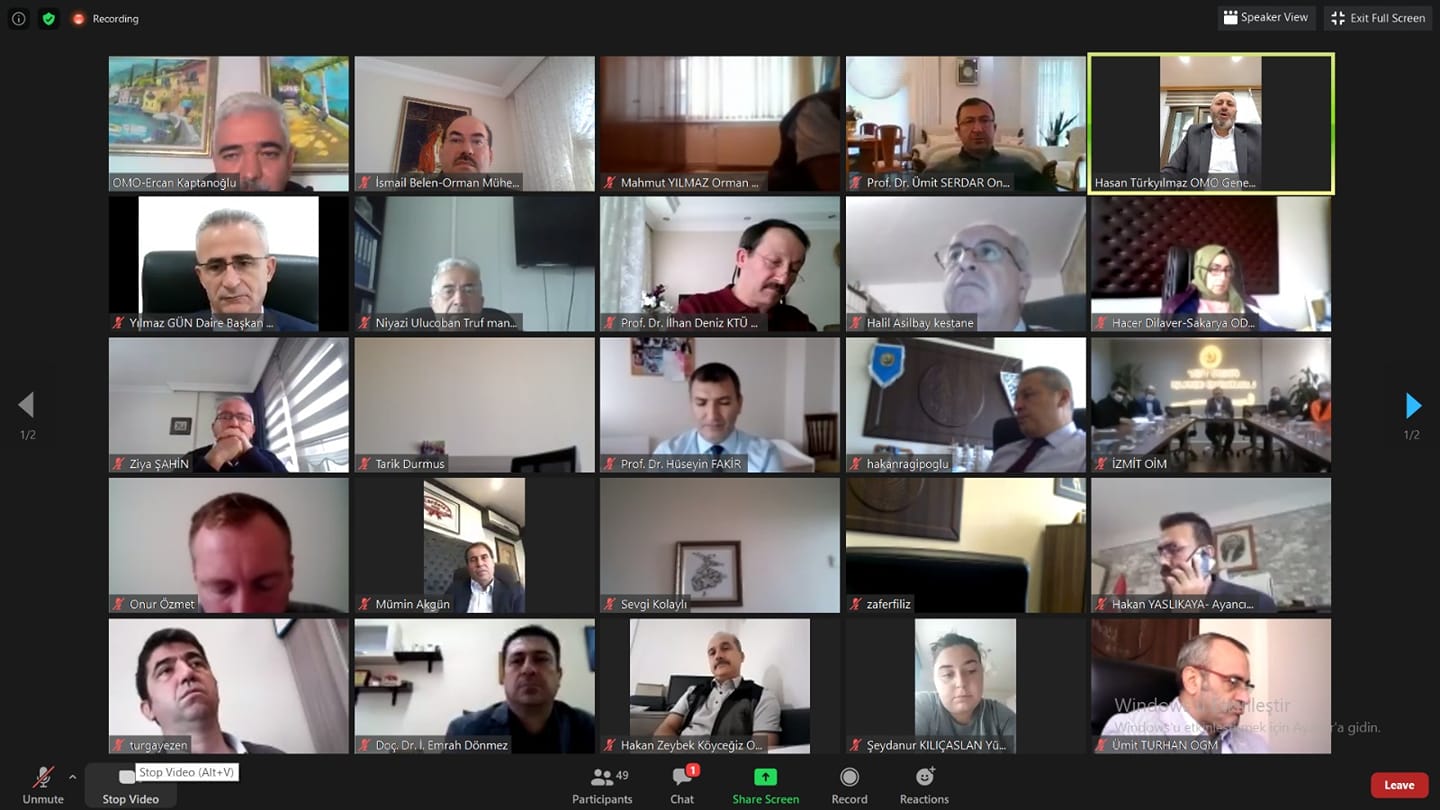 Consolidate the findings with other ongoing projects in Mediterranean Region-19 November 2020As part of an activity envisaged by the LoA, Mr. İsmail Belen participated as one of the panelist to "Webinar - The Model Forest of Mediterranean Network: community, product, management" organised by the Secretariat of Mediterranean Model Forest Network https://www.medmodelforest.net/en/  on 19 November 2020 and shared the findings. The Agenda of webinar attached in AnnexesAnnexesAnnex-1: List of people interviewed during consultation meetings (5-20 September 2020) Agenda and List of Participants for Update Meeting-1 October 2020AgendaList of ParticipantsAgenda and List of Participants for Consultation Workshop-21 October 2020AgendaList of ParticipantsAgenda of the Webinar Organized by Model Forest Secretariat-19 November 2020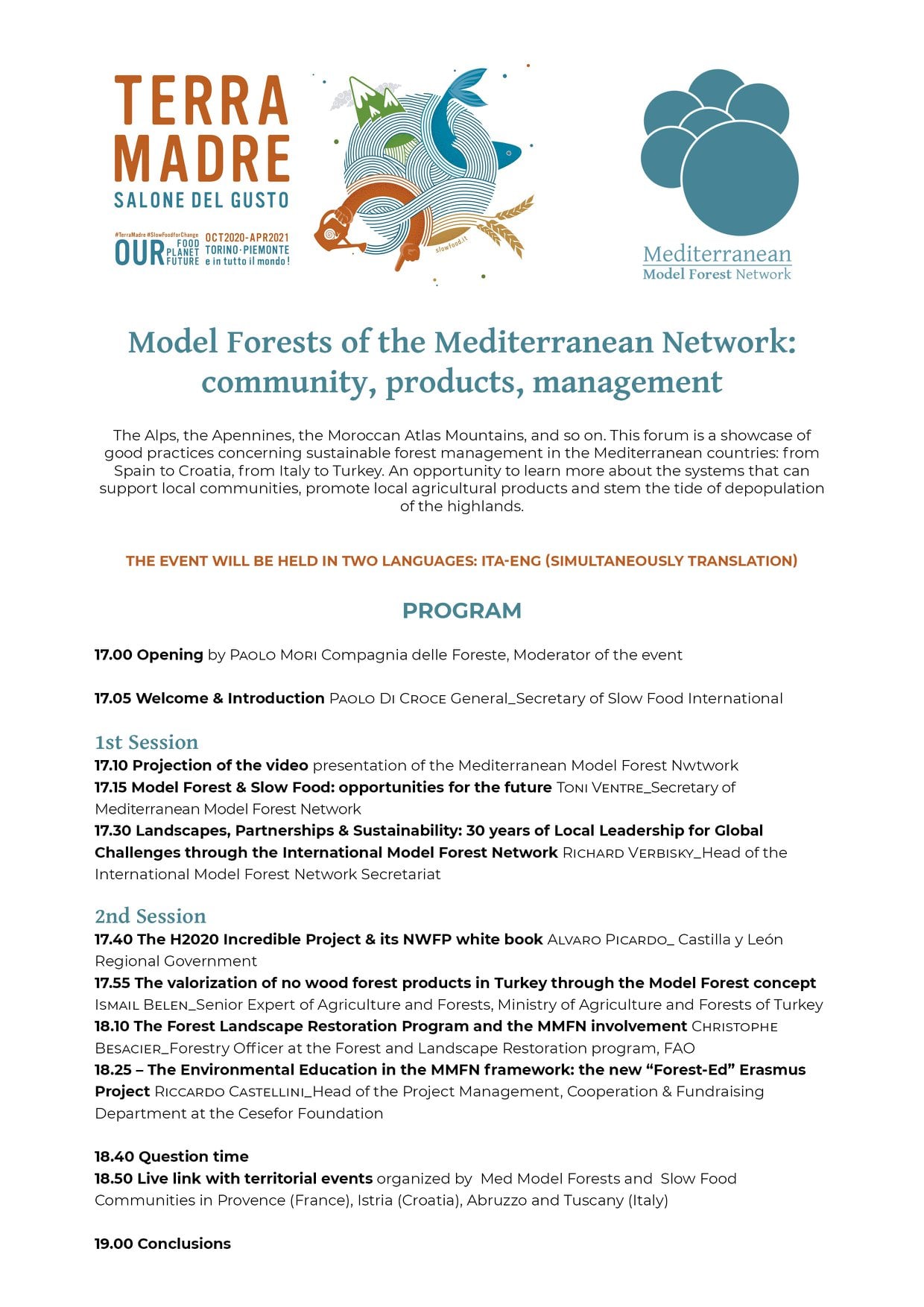 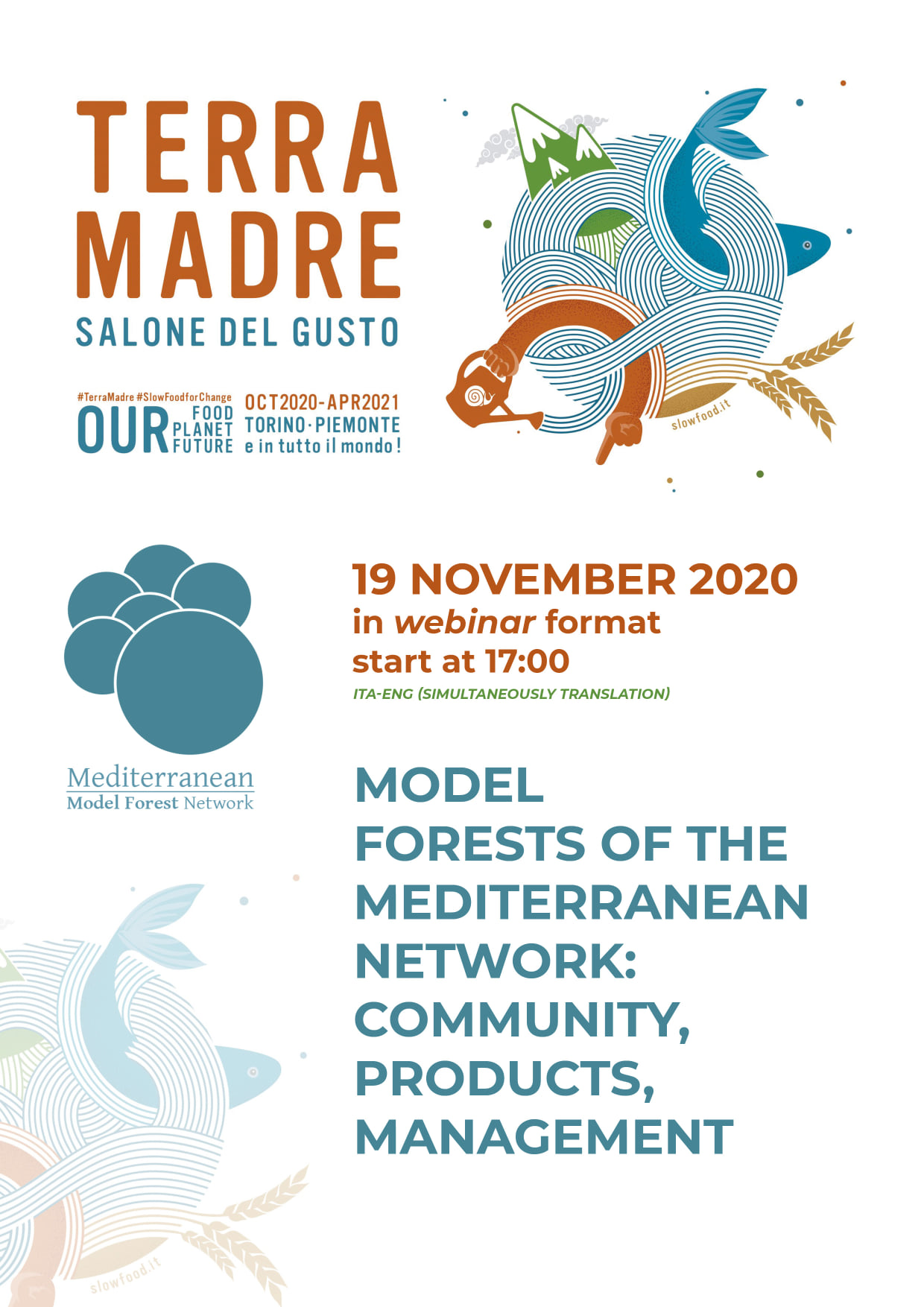 ProvinceDistrictNWFPRegional Directorate of ForestSub-Regional Directorate of ForestKocaeliİzmitResinAdapazarıİzmitİstanbulBeykozResinİstanbulKanlıcaMuğlaSeydikemerTruffleMuğlaSeydikemerMuğlaDalamanPine HoneyMuğlaDalamanMuğlaKöyceğizBay LeafMuğlaKöyceğizAydınKaracasuResinMuğlaNazilliAydınNazilliChestnutMuğlaNazilliGiresunDereli/Espiye/Tirebolu/ÜnyeChestnutGiresunDereli/Espiye/Tirebolu/Ünye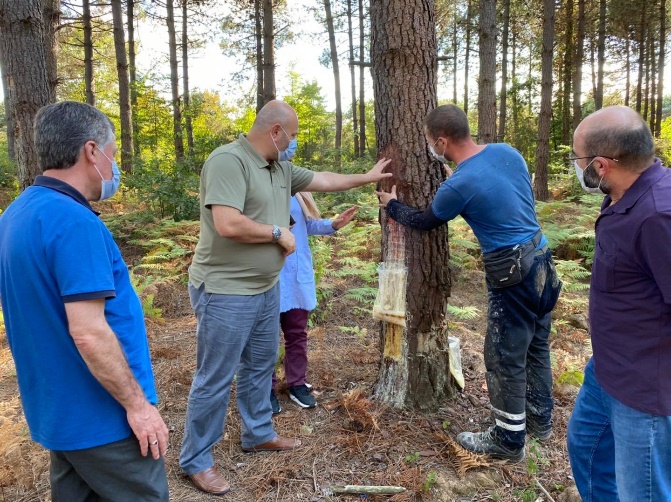 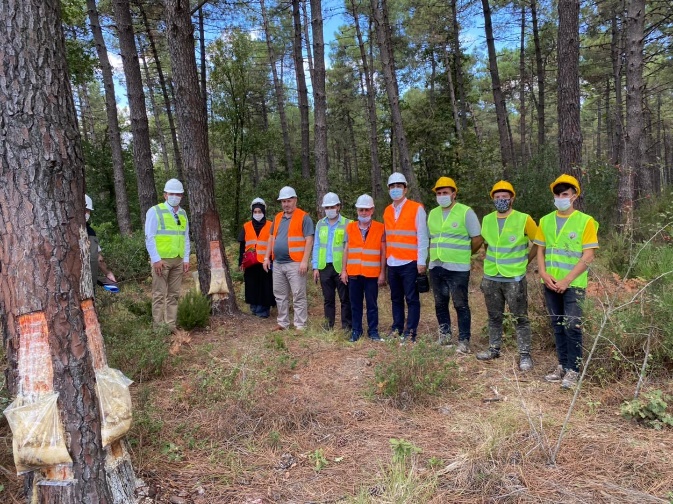 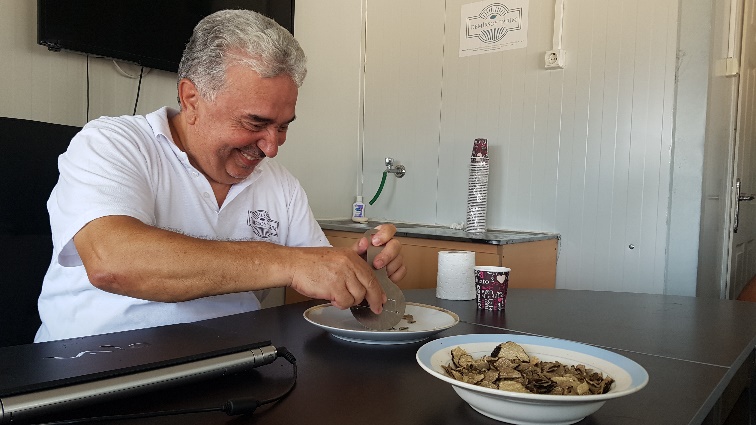 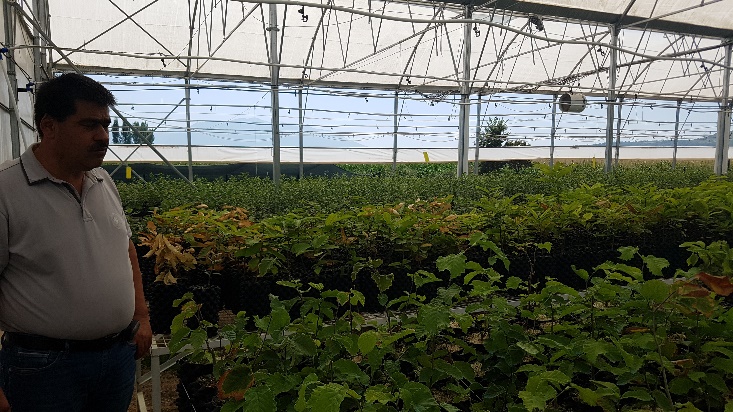 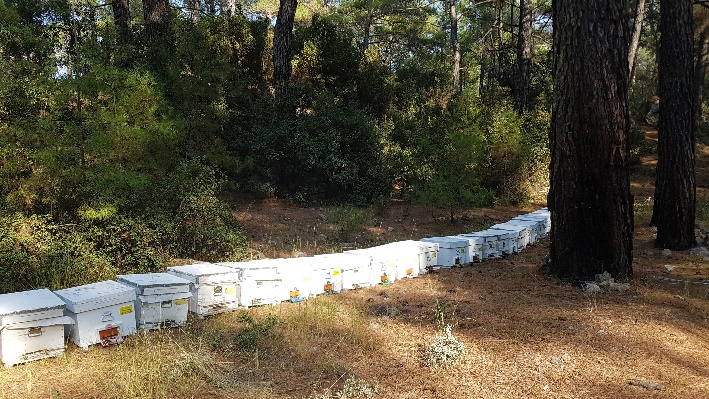 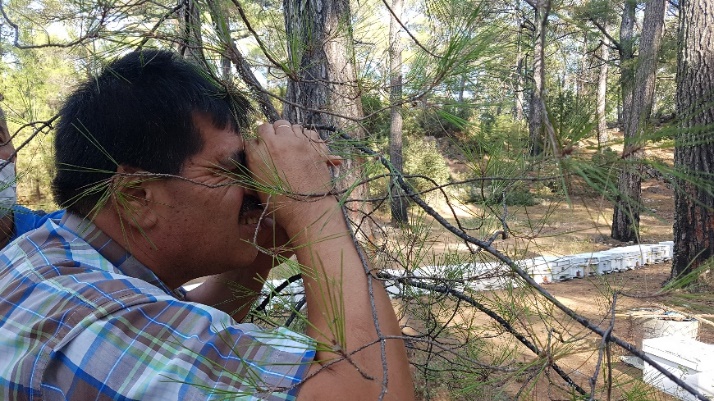 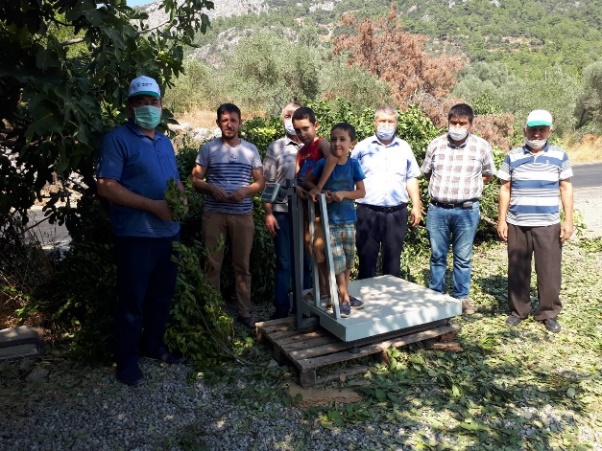 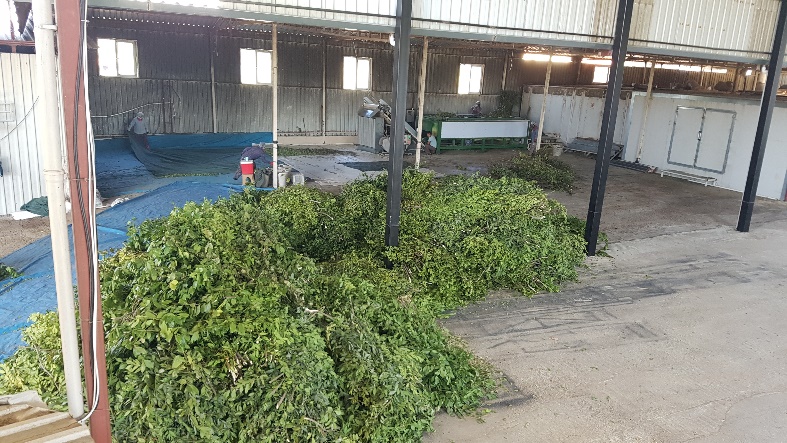 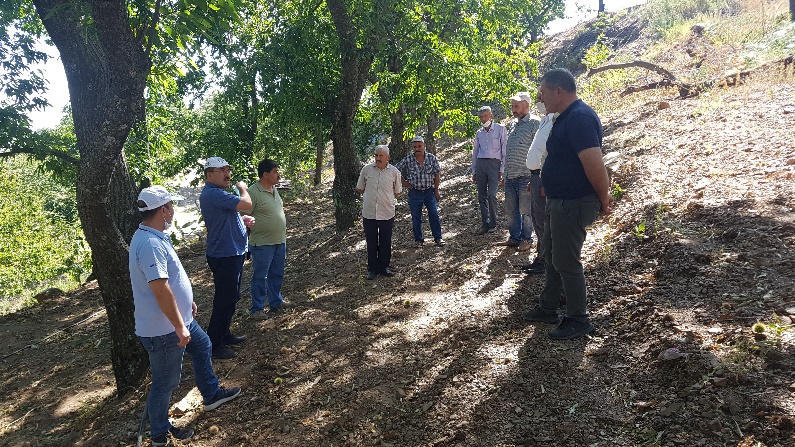 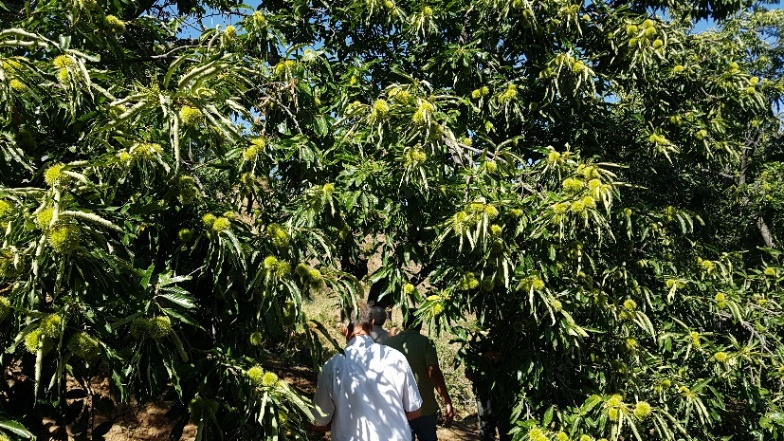 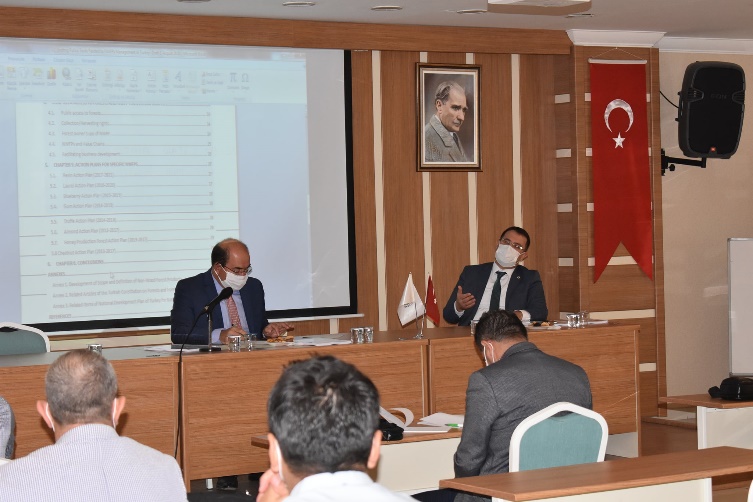 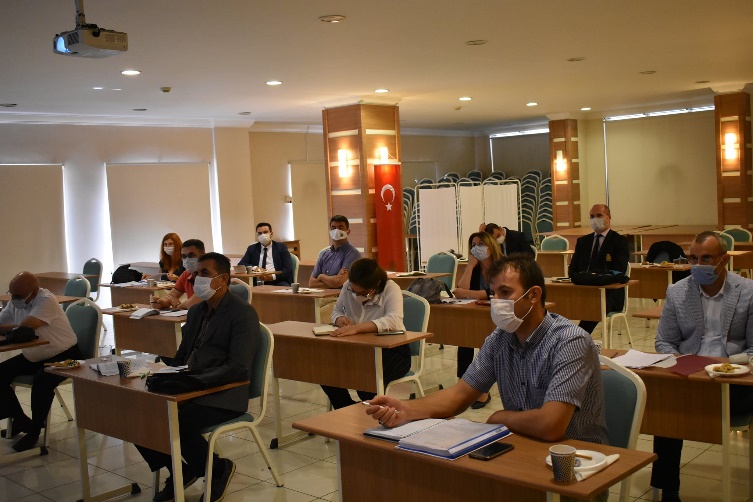 Ahmet Akat, Akat Forest Product CompanyAhmet Güneş, Director of Giresun Regional Directorate of ForestAhmet Kara, Vice President of OMOAli Burak Arabalı, Agricultural Engineer, Demirsoy Tarim (Agriculture) Ltd.Alpaslan Kadı, Director of Ünye Forest District DirectorateAşkın Akçin, Chief Engineer of Aybastı Forest Sub-District DirectorateAylin Özyurt, Truffle Mushroom GrowerBeyza Yavuz, BeekeeperCemal Esen, Huş Engineering-ResinCemil Dikik, Driver, Fethiye Forest District DirectorateEmrah Yaşa, Chief Engineer of Kefken Forest Sub-District DirectorateEmre Genç , Still Trafic-ResinErcan Dikici, Chestnut ProducerErcan Kıran, Director of Dereli Forest District DirectorateErdinç Kurt, Director of Kanlıca Forest District DirectorateErdoğan Atıcı, Huş Engineering-ResinErhan Ayan, Chief Engineer of Bozyaka Forest Sub-District DirectorateErtuğrul Demiral , Forestry OfficerEzgi Çelik, Deputy Director of Dereli Forest District DirectorateGürhan Zorlu, Director of Fethiye Forest District DirectorateHacer Dilaver, Division Director of NWFP of AdapazarıHakan Yıldırım, Chestnut ProducerHakan Zeybek, Director of Köyceğiz Forest District DirectorateHasan Türkyılmaz, President of OMOHikmet Aksoy, Still Trafic- ResinHulusi Kıyak, Beekeeperİlyas Erdönmez, Huş Engineering-Resinİsmail Karakozak, Resin ManufacturerKemal Aksoy, Resin ManufacturerMahmut Ferhatoğlu, Division Director of NWFP-İstanbulMehmet Bıçakçı, Chestnut ProducerMurat Uçum, Huş Engineering-ResinMustafa İşçioğlu, Director of İzmit Forest District DirectorateMustafa Özyiğit, Resin ManufacturerMustafa Rifat Biçer, Chief of Engineer of Nazilli Forest Sub-District DirectorateMutluhan Kurt, Director of Espiye Forest District DirectorateNazmi Arıcan, MukhtarNecdet Balcı, Chair of Istanbul Brunch, OMONiyazi Uluçoban, Director, Demirsoy Tarim (Agriculture) Ltd.Nuray Uluçoban, Director of Nursery, Demirsoy Tarim (Agriculture) Ltd.Olcay Boru, Chestnut ProducerÖmer Kahraman, Director of Seydikemer Forest DirectorateÖzcan Fidan, Chestnut ProducerÖzkan Çark, Director of Bulancak Forest District DirectorateRıza Doğaç, BeekeeperŞahap Agas, Huş Engineering-ResinŞenol Dirik, Accountant, Fethiye Forest District DirectorateSerkan Başoğlu, Chestnut ProducerSevil Şen, Chief Engineer of Fatsa Forest Sub-District DirectorateTurgay Deligöz, Chief Engineer of Alemdağ Forest Sub-District DirectorateTürkay Karaçay, Director of Nazilli Forest District DirectorateUğur Aktaş, Director of Ordu Forest District DirectorateUtku Özyurt, Truffle Mushroom GrowerVedat Dilaver, Chair, OMOVeli Türk, BeekeeperYasin Yaprak, Director of Muğla Regional Directorate of ForestYüksel Şentürk, Resin ManufacturerYüksel Yanmadık, Division Director Non-Wood Forest Products and ServicesYusuf Şahin, Director of Istanbul Regional Directorate of ForestZiya Polat, Director of Sakarya Regional Directorate of ForestZiya Şahin, President of Turkish Beekeepers AssociationDate: 1 October 2020 ThursdayPlace: Beştepeler Mah. 31.Sk. No:3 Beştepe Yenimahalle – ANKARA/TurkeyAgendaSession 1: General Discussion10:00-10:15	Opening Speeches and Introduction10:15-11:00	Discussion on D1: NWFPs Assessment Report of Turkey-202011:00-11:30	Coffee Break11:30-12:30	Discussion on D2: NWFP Policy Report12:30-14:00	Lunch BreakSession 2: Discussion on Detailed Analyses of Selected NWFPs14:00-14:30	Chestnut14:30-15:00	Bay Leaf15:00-15:30	Coffee Break15:30-16:00	Pine Honey16:00-16:30	Truffle16:30-17:00	ResinSession 3: Conclusion17:00-17:30	Conclusion and Closing the Update MeetingExpected ParticipantsGeneral Directorate of ForestryDepartment of Combating Forest PestForest Management and Planning DepartmentDepartment of SilvicultureDepartment of Nursery and SeedDepartment of Non-Wood Forest Products and ServicesDepartment of Forest-Village RelationsForeign Relations, Training and Research DepartmentCentral Anatolia Forest Research InstituteForest Tree Breeding and Seeds Research Institute General Directorate of Plant ProductionDepartment of Arable Field and HorticultureDepartment of Best Agricultural Practices and Organic Agriculture General Directorate of Food and ControlPhytosanitary and Quarantine DepartmentGeneral Directorate of LivestockDepartment of Poultry and Small PetsNoName SurnameDepartment/UnitTitle1Ergin ÇİLALİDepartment of Best Agricultural Practices and Organic AgricultureUnit Coordinator2Osman ASLANDepartment of Best Agricultural Practices and Organic AgricultureAgricultural Engineer3Gülten BulutDepartment of Poultry and Small PetsAgricultural Engineer4Ramazan ÖzşahinDepartment of Poultry and Small PetsAgricultural Engineer5Uğur KARAKOÇForeign Relations, Training and Research DepartmentForest Engineer6Ümit TURHANForeign Relations, Training and Research DepartmentDeputy Head of the Department7M. Mustafa TUNCERDepartment of Nursery and SeedDeputy Head of the Department8Özgür BALCIDepartment of Non-Wood Forest Products and ServicesHead of Department9Tarık DURMUŞDepartment of Non-Wood Forest Products and ServicesForest Engineer10U. Ahmet ŞEKERCANDepartment of Non-Wood Forest Products and ServicesDivision Director11Zafer FilizDepartment of Non-Wood Forest Products and ServicesDivision Director12Dr. Yasemin TAYANÇForest Tree Breeding and Seeds Research InstituteBiologist13Turgay EZENForest Tree Breeding and Seeds Research InstituteForest Engineer14Ali TUTKUNDepartment of Forest-Village RelationsDivision Director15Adem Sinan HINISDepartment of Combating Forest PestsForest Engineer16Ercan KAPTANCIOĞLUConsultantConsultant17Hayriye AKÖZConsultantReporter18İsmail BELENConsultantConsultant19Yasin GÜNEŞConsultantAccountantDate: 21 October 2020 WednesdayPlace: Virtual Workshop by Zoom PlatformAgenda09:30-09:45	Opening Speech by Hasan Türkyılmaz-President- Chamber of Forest Engineers		Introduction and Adoption of the Agenda09:45-10:30	Discussion on Deliverable 1: NWFPs Assessment Report of Turkey-2020 and Deliverable 2: NWFP Policy ReportPresentation of D1 (OMO) and D210:30-13:30	Discussions of Deliverable 3: Detailed Report of Selected Non-Wood Forest Products, Deliverable 4: Photo Report About the Event Including a Brief Summary and List of Participants, Update Meeting Held on 1 October 2020ChestnutMr. Hakan Yıldırım-Mukthar-Head of Village of Nazilli, Aydın ProvinceMr. Nihat Günay- Mukthar-Head of Village-Erfelek- Sinop ProvinceMr. Mahmut Yılmaz- Forest Engineer-Ünye-Ordu ProvinceMr. Mümin Akgün- Industrialist- Candied Chestnut- Bursa ProvinceMr. Halil Asilbay-NGO- Chestnut Future Protection Association- GermanyUniversity: Prof. Dr. Sevgi Kolaylı (Ms.)-Karadeniz Technical University Faculty of Science- Trabzon ProvinceProf. Dr. Ümit Serdar- Ondokuzmayıs University- Faculty of Agriculture- Samsun ProvinceBay LeafMr.Âdem Rondu-Industrialist-Bursa ProvinceAhmet Akat- Harvester/Industrialist- Muğla ProvinceMr.Sadettin Güler- Researcher- Western Mediterranean Forest Research Institute- Antalya ProvincePine HoneyMr. Veli Türk- Beekeeper-Muğla ProvinceMr.Hulusi Kıyak- Beekeeper-Muğla ProvinceMs. Beyza Yavuz- Beekeeper, Muğla ProvinceMr. Mehmet Emin Benzer- Agricultural Development Cooperative, Muğla ProvinceMr- Ziya Şahin- NGO-Turkish Association of Beekeepers, AnkaraProf. Dr. Mustafa Avcı- Isparta Applied Science University, Isparta ProvinceProf. Dr. Hüseyin Fakir- Isparta Applied Science University, Isparta Province14:00-15:00 Discussions of Deliverable 3: Detailed Report of Selected Non-Wood Forest Products, Deliverable 4: Photo Report About the Event Including a Brief Summary and List of Participants, Update Meeting Held on 1 October 2020TruffleMr. Onur Özmet- Truffle Hunter, Sakarya ProvinceMs. Aylin Özyurt- Owner of the CompanyMr. Niyazi Uluçoban- Truffle Promotion and Research AssociationProf. Dr. Hasan Hüseyin Doğan- Konya Selçuk UniversityResinMr.  Erdoğan Atıcı – Harvester-  Sakarya ProvinceMr.  Kemal Aksoy- Harvester-Aydın ProvinceMr. Salih Güran- Industrialist- Balıkesir ProvinceProf. Dr. İlhan Deniz- Karadeniz Technical UniversityDiscussion on D3 ReportsCollectors/Producers/Villagers/Private CompaniesNGOsUniversities/AcademiciansPublic Institutes16:00-16:45 Presentations and Discussions on Deliverable 5: Guidelines on sustainable management, production and marketing of NWFPs in line with international standards and market requirements:Presentations;Mr. İsmail Belen- Chamber of Forest Engineers,Mr. Galip Çağtay Tufanoğlu-General Directorate of ForestryMs. Fatma Ayhan- General Directorate of Plant ProductionMs. Gülten Bulut-General Directorate of Livestock16:45-17:00 Presentation on Deliverable 6: Status Update Reports on The Selected NWFPs Along with Recommendations in The Value ChainMr. Yıldıray Lise- Nature Conservation Center 17:00-17:15 Presentations and Discussions on Deliverable 7: Consult the Findings with Other Ongoing Projects in REO or Mediterranean RegionMr. Umit Turhan- Deputy Head of Deputy Head of Department, Foreign Relations, Training and Research Department, General Directorate of Forests17:15-17:30	Conclusions and Closing the Consultation WorkshopNoName of the NWFPSectorName of the ParticipantPosition1Bay LeafNGOYıldıray LİSEDeputy Director General2Bay LeafPrivate SectorAdem RONDUOwner of the Company3Bay LeafPrivate SectorAhmet AkatOwner of the Company4Bay LeafPublicHasan YILDIZDivision Director for NWFPs5Bay LeafPublicSaadettin GÜLERResearcher6ChestnutMukthar-Head of VillageHakan YıldırımMukthar-Head of Village7ChestnutMukthar-Head of VillageNihat GünayMukthar-Head of Village8ChestnutNGOHalil AsilbayPresident  9ChestnutPrivate SectorMehmet BıçakçıHarvester/Producer10ChestnutPrivate SectorMümin Akgün Owner of the Company11ChestnutPrivate SectorOlcay BoruHarvester/Producer12ChestnutPrivate SectorÖzcan FidanHarvester/Producer13ChestnutPrivate SectorSerkan BaşoğluHarvester/Producer14ChestnutPublicErcan KıranDirector of Forest District Directorate15ChestnutPublicErsan DikiciHarvester/Producer16ChestnutPublicHakan YaslıkayaDirector of Forest District Directorate17ChestnutPublicMahmut YılmazEngineer 18ChestnutPublicMustafa Rifat BiçerChief Engineer of Forest Sub District19ChestnutPublicMutluhan KurtDirector of Forest District Directorate20ChestnutPublicÖzkan ÇarkDirector of Forest District Directorate21ChestnutPublicUğur AktaşDirector of Forest District Directorate22ChestnutUniversityProf. Dr. Ümit SerdarAcademician23ChestnutUniversityProf.Dr.Sevgi KolaylıAcademician24GeneralNGOAhmet KaraVice President25GeneralNGOErcan KAPTANOĞLUAdviser26GeneralNGOHasan TürkyılmazPresident  27GeneralNGOHayriye AKÖZReporter28GeneralNGOİsmail BELENConsultant29GeneralNGONihat KarakayaMember30GeneralNGOProf Dr Türker DÜNDAR Member31GeneralNGOYasin GÜNEŞAccountant32GeneralPublicAdem Sinan HINISEngineer 33GeneralPublicAhmet GüneşRegional Director of Forestry34GeneralPublicCengiz BUDANHead of Department35GeneralPublicDr. Mehmet Zafer KALAYCIHead of Department36GeneralPublicFatma Ayhan Engineer 37GeneralPublicGaliğ Çağtay TUFANOĞLUDeputy Head of Department38GeneralPublicGülten BulutEngineer 39GeneralPublicHacer DilaverDivision Director for NWFPs40GeneralPublicM. Mustafa TUNCERDeputy Head of Department41GeneralPublicMehmet AkbıyıkoğluDeputy Director of Forest District Directorate42GeneralPublicMehmet Mustafa TuncerDeputy Head of Department43GeneralPublicMehmet Rıdvan ÇörtüDeputy Head of Department44GeneralPublicMehmet YaycıoğluDivision Director for NWFPs45GeneralPublicMehmet YıldızDeputy Head of Department46GeneralPublicMuhammet AslanhanDivision Director for NWFPs47GeneralPublicÖmer KahramanDirector of Forest District Directorate48GeneralPublicÖzgür BALCIHead of Department49GeneralPublicSabri YalçınDivision Director for NWFPs50GeneralPublicTarık DURMUŞEngineer 51GeneralPublicTurgay EZENResearcher52GeneralPublicTürkay KaraçayDirector of Forest District Directorate53GeneralPublicUğur KARAKOÇEngineer 54GeneralPublicÜmit TURHANDeputy Head of Department55GeneralPublicYasin YaprakReional Director of Forestry56GeneralPublicYusuf ŞahinRegional Director of Forestry57GeneralPublicYüksel YANMADIKDivision Director for NWFPs58GeneralPublicZafer FİLİZDivision Director for Plant Production59GeneralPublicZiya PolatRegional Director of Forestry60GeneralUniversityDoç. Dr. İ. Emrah DÖNMEZAcademician61GeneralUniversityDoç.Dr.Nevzat GÜRLEVİK(Dekan Yrd.)Vice Dean62GeneralUniversityProf. Dr. Hüseyin FAKİRAcademician63Pine honey-honeyMukthar-Head of VillageNazmi ArıcanMukthar-Head of Village64Pine honey-honeyNGOAkın ÇiftçiPresident of Provincial Brunch65Pine honey-honeyNGOMehmet Emin BenzerPresident66Pine honey-honeyNGOZiya ŞAHİNPresident67Pine honey-honeyPrivate SectorBeyza YavuzProducer68Pine honey-honeyPrivate SectorHulusi KıyakProducer69Pine honey-honeyPrivate SectorVeli TürkHarvester/Producer70Pine honey-honeyPrivate SectorYusuf KeskinProducer71Pine honey-honeyPublicEsra TopalChief Engineer of Forest Sub District72Pine honey-honeyPublicRamazan ÖzşahinEngineer 73Pine honey-honeyPublicU. Ahmet ŞEKERCANDivision Director for NWFPs74Pine honey-honeyUniversityProf. Dr. Mustafa AVCIAcademician75Resine/RosinNGONecdet BalcıHead of Provincial Branch76Resine/RosinNGOVedat DilaverHead of Provincial Branch77Resine/RosinPrivate SectorCemal EsenHarvester/Producer78Resine/RosinPrivate SectorErdoğan AtıcıHarvester/Producer79Resine/RosinPrivate Sectorİlyas ErdönmezHarvester/Producer80Resine/RosinPrivate Sectorİsmail İşeriHarvester/Producer81Resine/RosinPrivate Sectorİsmail KarakozakHarvester/Producer82Resine/RosinPrivate SectorKemal AksoyHarvester/Producer83Resine/RosinPrivate SectorMurat UçumHarvester/Producer84Resine/RosinPrivate SectorMustafa ÖzyiğitHarvester/Producer85Resine/RosinPrivate SectorSalih GÜRANOwner of the Company86Resine/RosinPrivate SectorYılmaz KayaHarvester/Producer87Resine/RosinPrivate SectorYüksel ŞentürkHarvester/Producer88Resine/RosinPublicEmrah YaşaChief Engineer of Forest Sub District89Resine/RosinPublicErdinç KurtDirector of Forest District Directorate90Resine/RosinPublicErhan AyanChief Engineer of Forest Sub District91Resine/RosinPublicHakan ZeybekDirector of Forest District Directorate92Resine/RosinPublicMahmut FerhatoğluDivision Director for NWFPs93Resine/RosinPublicMustafa İşçioğluDirector of Forest District Directorate94Resine/RosinPublicTurgay DeligözChief Engineer of Forest Sub District95Resine/RosinUniversityBilge YılmazAcademician96Resine/RosinUniversityDr.Derya Mumcu KüçükerAcademician97Resine/RosinUniversityElif SarıtaşAcademician98Resine/RosinUniversityProf.Dr. İlhan DENİZAcademician99TruffleNGONiyazi UluçobanPresident100TrufflePrivate SectorAli Burak ArabalıEngineer 101TrufflePrivate SectorAylin ÖzyurtOwner of the Company102TrufflePrivate SectorMurat ÇakıroğluOwner of the Company103TrufflePrivate SectorNuray UluçobanResponsible for Nursery104TrufflePrivate SectorOnur ÖzmetTruffle Hunter105TrufflePrivate SectorUtku ÖzyurtOwner of the Company106TruffleUniversityProf. Dr. H. Hüseyin DoğanAcademician